О каком из произведений архитектуры сказаны эти слова?«Пространное и великолепное здание не из числа обыкновенных … Наружность его не блистает ни резьбою, ни позолотою, ни другими какими пышными украшениями: древний изящный вкус – его достоинство; оно просто, но велическтвенно».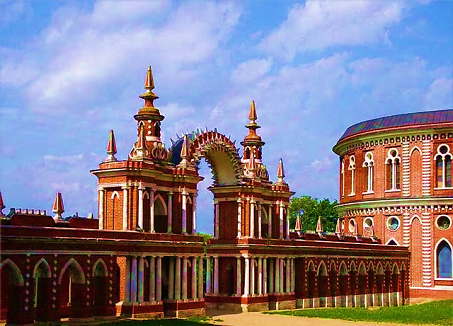 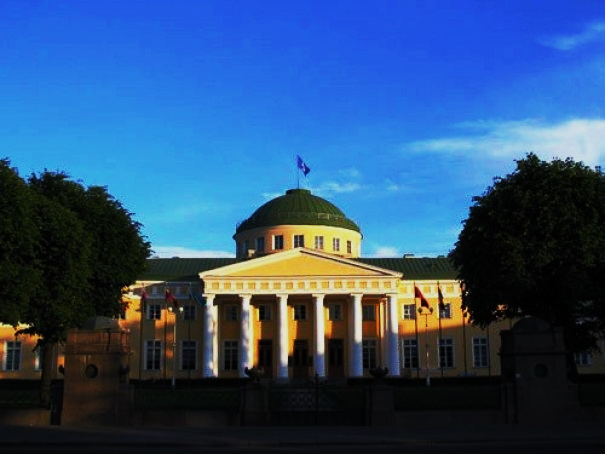 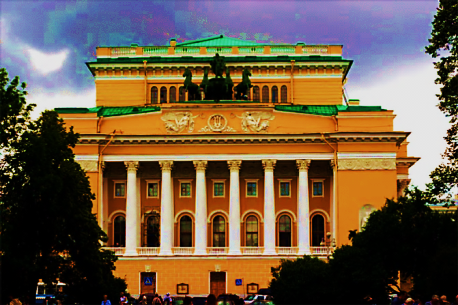                                                                      2)                                                                            3)Какой из памятников архитектуры расположен в Москве?1)                                                                        2)                                                                            3)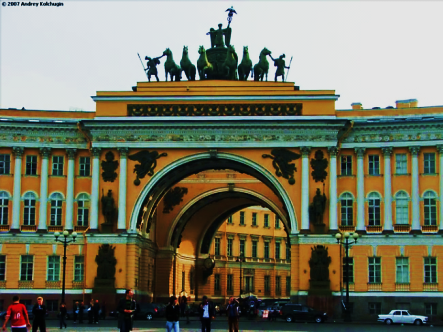 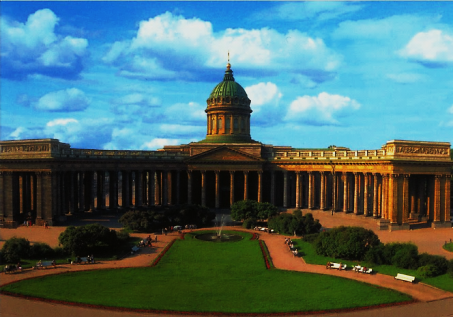 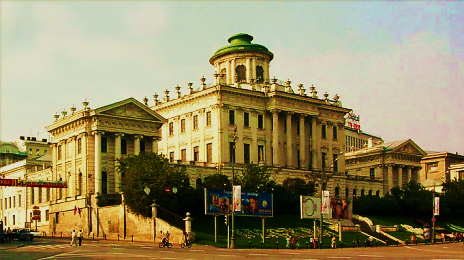 Шпиль на здании адмиралтейства в Санкт-Петербурге украшает фигураАнгелаКорабляАнгела с мечом в рукеЛьва, опирающегося на щитОрлаГерба российскогоАвтором какого из зданий был А.Д. Захаров?1)                                                                           2)                                                                               3)  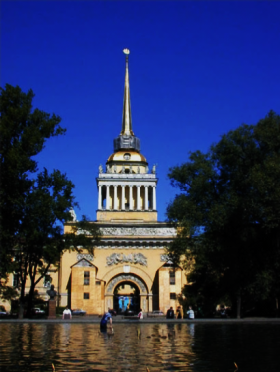 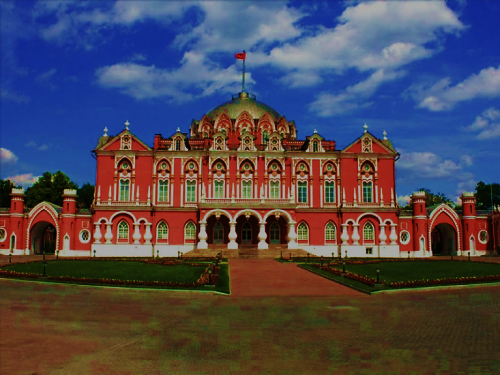 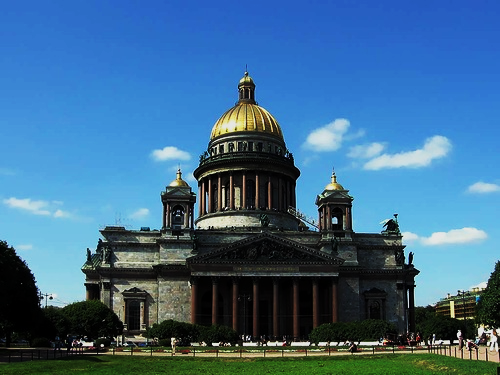 Укажите номер, под которым расположен Петровский дворец, построенный по проекту М.Ф. Казакова 1)                                                                        2)                                                                            3)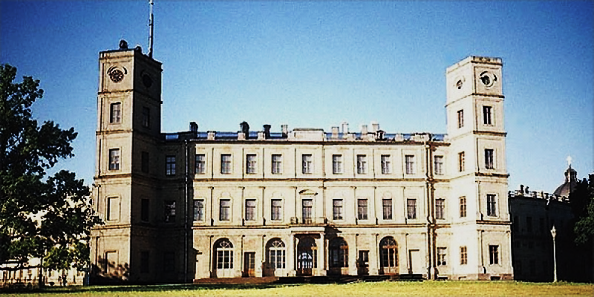 Петровский дворец был построен вМосквеСанкт-ПетербургеПетергофеЦарском селеДом Пашкова в Москве носит такое название потому чтоего архитектором был Пашков Е.Ф.руководил строительством Пашков С.В.так звали первого владельца этого зданиядом расположен на улице, носившей в XVIII в. название Пашковая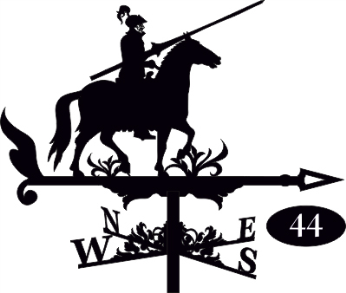 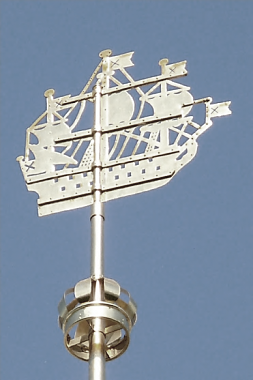 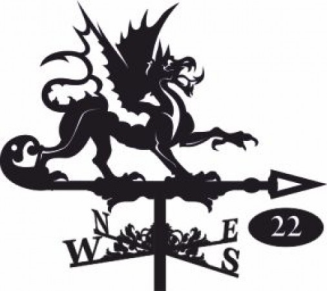 мхкглава 10: Шедевры классицизма в архитектуре России11 класс11 БШедевры классицизмав архитектуре России11 БШедевры классицизмав архитектуре России11 БШедевры классицизмав архитектуре России11 БШедевры классицизмав архитектуре России11 БШедевры классицизмав архитектуре России11 БШедевры классицизмав архитектуре России11 БШедевры классицизмав архитектуре России11 БШедевры классицизмав архитектуре России